The Heights Primary School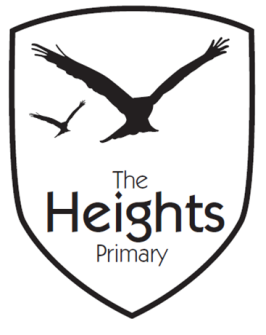 Reception Parent Planner: Autumn 2 Week 3Dear Parents/CarersThis term our theme is: All About Me 	This week our theme is: Our SensesOur sounds/tricky words this week are: /ch/sh/th/ng? and reading scheme character namesOur numbers this week are: 13, 14, 15This week we will be covering the following in our seven areas of learning:Please support your child by practising the sounds in their phonics book and helping them to explore and read their school reading book every day for 5-10 minutes using the guide in their Reading communication diary.You can also help your child with their learning this week by……. Encouraging them to talk about their sensory experiences of the world and what their favourite taste/smell etc areParent and child challenge for the term!Can you help your child to … find a way transport an acorn across a table? Any photos of your attempts would be welcomed!If you have any questions about how to help your child with their learning please see your child’s teacher. If you would like to become more involved in school life please see the PTA website:  and/or speak to your child’s teacher about any skills that you have that could be used in school. We are always looking at ways to include our talented parent’s in school life. You may like to check out the following useful website: foundationyears.org as recommended in our recent Parent talk.Best wishesThe Reception TeamCommunication and LanguageTalk about how we experience the world using our senses. What do you like/not like to hear, see, smell, taste, touch?Personal Social and Emotional DevelopmentAnti-bullying week. We do not use the word bullying but will be talking about how to include rather than exclude others. Consider the consequences of our behaviour choices on the feelings of others.  What to do if says or does hurtful things. Who to talk to if you are worried or upset.  Physical DevelopmentMulti-skills PE session. Dough Disco and Finger GymLiteracyGuided reading as a group using book on interactive white board or using books. Using sound talk skills to blend and read VC and CVC words and sorting them into real and alien words. Write about my favourite sensory experiences eg. I like the sound of rain.MathematicsWeighing: use weight vocabulary eg heavier, lighter to describe the weight of an object. Learn how to use balance scales to compare weight and to weigh objects using non-standard measure eg. cubesExpressive Arts and DesignLook at the painting “The open window” by Matisse and talk about it. Paint out own view through a window using our imagination or experience to create a favourite view. Choice of media and materialsUnderstanding the WorldExplore and talk about our senses and how they enable us to interact and experience the world around us.